SÚMULA DA 05ª REUNIÃO DA COMISSÃO DE PLANEJAMENTO, FINANÇAS, ORÇAMENTO E ADMINISTRAÇÃO – CPFOA DO CAU/APO Coordenador da CPFOA/AP, Arquiteto e Urbanista Alberio Pantoja Marques, agradeceu a presença de todos e deu início aos trabalhos da 05ª Reunião Ordinária da CPFOA/CAU/AP. 2.1 – Situação Administrativa do CAU/AP: Foi apresentado a situação atual dos processos, portal da transparência, concurso público e a aprovação do regimento interno do CAU/AP pelo CAU/BR. 2.2 - Conforme determina o art. 40, inciso I do Regimento Interno, neste ato submete a presente deliberação à apreciação e decisão final do Plenário do CAU/AP.Nada mais havendo a tratar, foi encerrada a 05ª Reunião Ordinária da CPFOA-CAU/AP.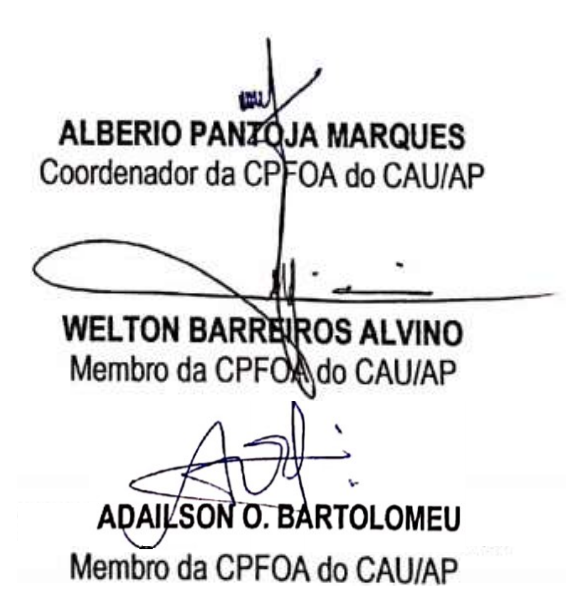 26/05/202015:00hOn line – MACAPÁ/APREUNIÃO COORDENADA PORALBERIO PANTOJA MARQUESALBERIO PANTOJA MARQUESTIPO DE REUNIÃOORDINÁRIAORDINÁRIASECRETÁRIA GERAL THAIS GONÇALVES MATOSTHAIS GONÇALVES MATOSMEMBROSWELTON BARREIROS ALVINOMEMBROSADAILSON OLIVEIRA BARTOLOMEUPARTICPANTESWELIDEIVE OLIVEIRAABERTURA:PAUTAENCERRAMENTO